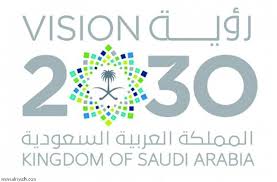 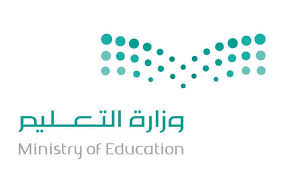 الأسبوع الأولالأسبوع الثانيالأسبوع الثالثالأسبوع الرابعالأسبوع الخامسالأسبوع السادس4/ 5 ـــ 8 / 511 / 5 ـــ 15 / 518 / 5 ــ 22 / 525 / 5 ـــ 29 / 52/6 ـــ 6/ 69/ 6ـــ 13/6* النقود* عد النقود* النقود (100ريال)* ترتيب الأعمال اليومية* الوقت بالساعات الكاملة* الوقت بنصف الساعة* تقدير الزمن* الوقت بربع الساعة*  أحل المسألة*  الوقت لأقرب 5 دقائق* اختبار الفصل – اختبار تراكميكسور الوحدة*  الكسور الدالة على أكثر من جزء* خطة حل مسألة*  الكسور المساوية للواحد*  مقارنة الكسور* الكسور كأجزاء من مجموعة*  استقصاء حل مسألة* اختبار الفصل – اختبار تراكمي*  المئات* الآحاد والعشرات والمئات*  أحل المسألة*  القيمة المنزلية للأعداد حتى 1000قراءة الأعداد حتى 1000 وكتابتها*  مقارنة الأعداد*  ترتيب الأعداد* الأنماط العددية* اختبار الفصل – اختبار تراكميالمجسماتالأسبوع السابعالأسبوع الثامنالأسبوع التاسعالأسبوع العاشرالأسبوع الحادي عشرالأسبوع الثاني عشر16/ 6 ـــ 20/ 623/6 ـــ 27/ 61/7 ـــ 5/ 78/ 7 ـــ 12/715/ 7ـــ 19/ 722/7 ـــ 26 / 7*  الأوجه والأحرف والرؤوس* الأشكال المستوية* أحل المسألة* الأضلاع والرؤوس*  مقارنة الأشكال الهندسية*  تكوين الأشكال* اختبار الفصل – اختبار تراكمي*  وحدات الطول غير القياسية*  أحل المسألة* قياس الأطوال بالسنتميترات*استعمال مسطرة السنتمترات* مقارنة المساحات وترتيبها* قياس المساحة* استقصاء حل مسألة* اختبار الفصل – اختبار تراكمي*  وحدات السعة غير القياسية*  أحل المسألة* المللترات واللتراتوحدات الكتلة الغير قياسية –الجرام والكيلوجرام* اختبار الفصل – اختبار تراكميجمع المئاتالجمع بإعادة تجميع الآحادالجمع بإعادة تجميع العشراتالأسبوع الثالث عشرالأسبوع الرابع عشرالأسبوع الخامس عشرالأسبوع السادس عشرالأسبوع السابع عشرالأسبوع السابع عشر429/7 ـــ 3/86 / 8 - 10 / 813 /8ـــ 17 / 820 /8 ـــ 24/ 827/8 –2/927/8 –2/9*  احل المسألة  *   تقدير ناتج الجمع* طرح المئات الطرح بإعادة تجميع العشراتالطرح بإعادة تجميع المئات*  تقدير ناتج الجمع*  اختبار الفصل – اختبار تراكميمراجعة عامةhttp://www.mathandsci.org/vb/منارات الرياضيات والعلوم التعليميةمراجعة عامةhttp://www.mathandsci.org/vb/منارات الرياضيات والعلوم التعليميةمراجعة عامةhttp://www.mathandsci.org/vb/منارات الرياضيات والعلوم التعليمية